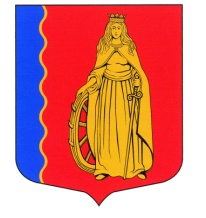 МУНИЦИПАЛЬНОЕ ОБРАЗОВАНИЕ «МУРИНСКОЕ СЕЛЬСКОЕ ПОСЕЛЕНИЕ»ВСЕВОЛОЖСКОГО МУНИЦИПАЛЬНОГО РАЙОНАЛЕНИНГРАДСКОЙ ОБЛАСТИАДМИНИСТРАЦИЯПОСТАНОВЛЕНИЕ«27» июля 2017 г.                                                                                    № 200п. МуриноО награждении победителейи участников   смотра-конкурсапо благоустройству и озеленению территорииМО «Муринское сельское поселение»        В соответствии с Федеральным законом №131-ФЗ  от 06.10.2003г «Об  общих принципах местного самоуправления в Российской  Федерации»,  Постановлением  главы администрации МО «Муринское сельское поселение»  от 18.04.2012г. №90 «Об утверждении положения о смотре-конкурсе по благоустройству, озеленению и цветочному оформлению территории МО «Муринское  сельское  поселение», Постановлением  главы администрации МО «Муринское сельское поселение» от 29.06.2017г. №180 «О проведении  смотра-конкурса по благоустройству, озеленению и цветочному оформлению территории МО «Муринское сельское поселение», ПОСТАНОВЛЯЮ:1.Утвердить протокол подведения итогов конкурса по благоустройству территории МО «Муринское сельское поселение» Всеволожского муниципального района Ленинградской области от 24.07.2017г.  (Приложение).2.Произвести награждение победителей и участников конкурса.3.Директору муниципального бюджетного учреждения «Содержание и развитие территории» Галиновскому С.Н. произвести закупку подарочной продукции для премирования победителей номинаций конкурса.4. Опубликовать настоящее постановление в газете «Муринская панорама» и на официальном  сайте администрации МО «Муринское сельское поселение» в сети Интернет.5. Постановление вступает в силу с момента подписания.6. Контроль за исполнением постановления оставляю за собой.        И.о.главы администрации                                                 Г.В.Левина